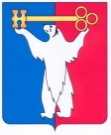 АДМИНИСТРАЦИЯ ГОРОДА НОРИЛЬСКАКРАСНОЯРСКОГО КРАЯПОСТАНОВЛЕНИЕ15.10.2019                                             г. Норильск                                                   № 472О внесении изменений в постановление Администрации города Норильска                                 от 28.04.2017 № 182	В целях урегулирования отдельных вопросов, связанных с реализацией программных мероприятий в сфере профилактики терроризма и экстремизма на территории муниципального образования город Норильск на 2019 - 2021 годы                               и в связи с внутриструктурными изменениями в Администрации города Норильска, ПОСТАНОВЛЯЮ:1. Внести в постановление Администрации города Норильска от 28.04.2017                  № 182 (далее – Постановление) следующие изменения:	1.1. В пункте 1 Постановления цифры «2017 – 2019» заменить цифрами          «2019 – 2021».	1.2. По всему тексту Постановления слова «отдел по взаимодействию                                   с правоохранительными органами управления делами Норильского городского Совета депутатов» заменить словами «отдел по взаимодействию с правоохранительными органами Администрации города Норильска».	1.3. Программные мероприятия по профилактике терроризма и экстремизма на территории муниципального образования город Норильск на 2017 - 2019 годы, утвержденные Постановлением, изложить в редакции согласно приложению                                к настоящему постановлению.2. Опубликовать настоящее постановление в газете «Заполярная правда» и разместить его на официальном сайте муниципального образования город Норильск.Глава города Норильска                                                                                Р.В. АхметчинПриложениек постановлениюАдминистрации города Норильскаот 15.10.2019 № 472УТВЕРЖДЕНЫпостановлениемАдминистрации города Норильскаот 28.04.2017 № 182ПРОГРАММНЫЕ МЕРОПРИЯТИЯПО ПРОФИЛАКТИКЕ ТЕРРОРИЗМА И ЭКСТРЕМИЗМА НА ТЕРРИТОРИИМУНИЦИПАЛЬНОГО ОБРАЗОВАНИЯ ГОРОД НОРИЛЬСКНА 2019 - 2021 ГОДЫ1. Обоснование необходимостиразработки и принятия программных мероприятий	Федеральными законами от 23.06.2016 № 182-ФЗ «Об основах системы профилактики правонарушений в Российской Федерации», от 06.03.2006 № 35-ФЗ                    «О противодействии терроризму», от 06.10.2003 № 131-ФЗ «Об общих принципах организации местного самоуправления в Российской Федерации» предусмотрена реализация полномочий органов местного самоуправления в сфере профилактики правонарушений, терроризма и экстремизма, а также минимизации и (или) ликвидации последствий проявлений терроризма и экстремизма.	С целью реализации установленных действующим законодательством полномочий в программные мероприятия по профилактике терроризма и экстремизма на территории муниципального образования город Норильск на 2019 - 2021 годы         (далее - Программные мероприятия) включен комплекс профилактических мероприятий социального, правового, организационного, информационного и иного характера, направленных на выявление и устранение причин и условий, способствующих совершению правонарушений, а также на оказание воспитательного воздействия на лиц в целях недопущения совершения правонарушений или антиобщественного поведения.2. Цели, задачи и механизм реализацииПрограммных мероприятийЦелью Программных мероприятий является профилактика терроризма и экстремизма на территории муниципального образования город Норильск.Основные задачи Программных мероприятий:-	профилактика терроризма и экстремизма на территории муниципального образования город Норильск;-	вовлечение граждан, предприятий, учреждений, организаций в мероприятия по предупреждению правонарушений;-	обеспечение общественной безопасности, в том числе безопасности дорожного движения и транспортной безопасности; - 	предупреждение безнадзорности, беспризорности, правонарушений и антиобщественных действий несовершеннолетних;-	обеспечение пожарной безопасности.Исполнители Программных мероприятий: Управление по делам культуры и искусства Администрации города Норильска, Управление социальной политики Администрации города Норильска, Управление жилищно-коммунального хозяйства Администрации города Норильска, Управление по спорту Администрации города Норильска, Управление административной практики Администрации города Норильска, Управление общего и дошкольного образования Администрации города Норильска, Управление по делам гражданской обороны и чрезвычайным ситуациям Администрации города Норильска, отдел обращений граждан Администрации города Норильска, МКУ «Управление капитальных ремонтов и строительства»,                                   МБУ «Молодежный центр», МКУ «Служба спасения».Программные мероприятия реализуются посредством исполнения мероприятий, в том числе предусмотренных муниципальными программами Администрации города Норильска.На основании предоставляемых отчетов по форме согласно приложению                             к Программным мероприятиям отдел по взаимодействию с правоохранительными органами Администрации города Норильска осуществляет мониторинг и анализ хода реализации Программных мероприятий.3. Перечень программных мероприятий       Приложение     к Программным мероприятиям    по профилактике экстремизма       и терроризма в муниципальном  образовании город Норильск        на 2019 - 2021 годыОТЧЕТо реализации программных мероприятий№ п/пНаименование мероприятийОрган, ответственный за реализацию мероприятийИсточник финансированияОбъем финансирования, тыс. рублейОбъем финансирования, тыс. рублейОбъем финансирования, тыс. рублейОбъем финансирования, тыс. рублей№ п/пНаименование мероприятийОрган, ответственный за реализацию мероприятийИсточник финансированиявсего2019 год2020 год2021 год123456781Мероприятия, направленные на повышение уровня антитеррористической защищенности объектов культуры, образования, спорта, социальной защиты населения: наличие и использование систем видеонаблюденияУправление по делам культуры и искусства Администрации города Норильска; Управление общего и дошкольного образования Администрации города Норильска; Управление по спорту Администрации города Норильска; Управление социальной политики Администрации города НорильскаМуниципальные программы:- «Развитие культуры» на 2017-2021 годы;- «Развитие образования» на 2017-2021 годы;- «Развитие физической культуры и спорта» на 2017-2021 годы;- «Социальная поддержка жителей муниципального образования город Норильск» на 2017-2021 годы54548,818174,418187,218187,22Мероприятия, направленные на повышение уровня антитеррористической защищенности объектов культуры, образования, спорта, социальной защиты населения: наличие физической охраны в учрежденияхУправление по делам культуры и искусства Администрации города Норильска;Управление общего и дошкольного образования Администрации города Норильска; Управление социальной политики Администрации города НорильскаМуниципальные программы:- «Развитие культуры» на 2017-2021 годы;- «Развитие образования» на 2017-2021 годы;- «Социальная поддержка жителей муниципального образования город Норильск» на 2017-2021 годы185983,582100,751941,451941,43Мероприятия, направленные на повышение уровня антитеррористической защищенности объектов культуры, образования, спорта, социальной защиты населения: наличие и использование систем тревожной сигнализации («Тревожной кнопки»)Управление по делам культуры и искусства Администрации города Норильска;Управление общего и дошкольного образования Администрации города Норильска; Управление по спорту Администрации города Норильска;Управление социальной политики Администрации города НорильскаМуниципальные программы:- «Развитие культуры» на 2017-2021 годы;- «Развитие образования» на 2017-2021 годы;- «Развитие физической культуры и спорта» на 2017-2021 годы;- «Социальная поддержка жителей муниципального образования город Норильск» на 2017-2021 годы14933,34139,15397,15397,14Проверка объектов муниципальной собственности, находящихся в аренде, на предмет их целевого использования, выявления фактов передачи арендованных площадей в субаренду, а также проверка помещений муниципальной собственности, не обремененных правами третьих лицУправление имущества Администрации города НорильскаФинансированиене требуется----5Монтаж систем видеонаблюдения на учреждениях и объектах:- культуры: МБУ Кинокомплекс «Родина», МБУК «КДЦ им. В. Высоцкого», МБУК «КДЦ «Юбилейный»,МБУК «ГЦК» (Снежногорский филиал),МБУ «Централизованная библиотечная система (филиал № 4);- спорта: МБУ «Спортивный комплекс «Кайеркан»,плавательный бассейн (район Кайеркан), МБУ «Лыжная база «Оль-Гуль»;- образование: МАУ ДО «Норильский центр безопасности движения»МКУ «Управление капитальных ремонтов и строительства»Муниципальная программа «Поддержание сохранности действующих и строительство новых объектов социальной инфраструктуры» на 2017-2021 годы5680,42680,4900,02100,06Проведение культурно-досуговых мероприятий по предупреждению преступности и профилактике правонарушений в муниципальных бюджетных учреждениях культурыУправление по делам культуры и искусстваАдминистрации города НорильскаФинансированиене требуется----7Проведение мероприятий в области межнационального согласияУправление по делам культуры и искусства Администрации города НорильскаМуниципальная программа «Развитие культуры» на 2017-2021 годы2016,9672,3672,3672,38Проведение общегородских акций и кампаний, направленных на профилактику правонарушений несовершеннолетних: деловые игры, диспуты, викторины по основам безопасности жизнедеятельности человека, по проблемам правовой культуры школьников, встречи с известными людьми, пропагандирующими здоровый образ жизниУправление по делам культуры и искусства Администрации города Норильска;Управление общего и дошкольного образования Администрации города Норильска;МБУ «Молодежный центр»Финансирование не требуется----9Организация взаимодействия и координация деятельности добровольных народных дружин в обеспечении общественного порядка и пресечения правонарушений, содействие в выделении помещения, обеспечением проездными документами для проезда в общественном транспортеУправление социальной политикиАдминистрации города НорильскаМуниципальная программа«Социальная поддержка жителей муниципального образования город Норильск» на 2017-2021 годы.Внебюджетные источники 374,4124,8124,8124,810Координация деятельности административных комиссий Центрального района и районов Талнах и Кайеркан города НорильскаТалнахское территориальное управление Администрации города Норильска; Кайерканское территориальное управление Администрации города Норильска; Управление административной практики Администрации города НорильскаФинансированиене требуется----11Осуществление контроля за порядком согласования и проведением публичных мероприятий на территории муниципального образования город НорильскОтдел обращений граждан Администрации города НорильскаФинансированиене требуется----12Оказание материальной помощи, содействие в бытовом устройстве и устройстве на работу осужденным, освобождаемым от отбывания наказания в исправительных учреждениях уголовно-исполнительной системыУправление социальной политики Администрации города НорильскаМуниципальная программа «Социальная поддержка жителей муниципального образования город Норильск» на 2017-2021 годы300,0100,0100,0100,013Мероприятия, направленные на повышение уровня антитеррористической защищенности объектов отрасли социальной защиты населения, культуры, образования, спорта и транспортной инфраструктуры (размещение наглядной агитационной продукции о порядке и правилах поведения населения при угрозе возникновения террористических актов)Управление по делам гражданской обороны и чрезвычайным ситуациям Администрации города НорильскаМуниципальная программа «Защита населения и территории от чрезвычайных ситуаций» на 2017-2021 годы150,0150,0--14Межведомственное взаимодействие по вопросам предупреждения безнадзорности и правонарушений несовершеннолетних, обеспечения качества индивидуально-профилактической работы с состоящими на учете противоправными группами, подростками, осужденными к мерам наказания, не связанным с лишением свободы, вернувшимся из воспитательных колоний, а также оказание им адресной помощиКомиссия по делам несовершеннолетних и защите их правЦентрального района города Норильска, районов Талнах и Кайеркан, поселка Снежногорск Финансированиене требуется----15Выполнение работ по созданию системы контроля и ограничения доступа посторонних лиц в служебные и нежилые помещения многоквартирных домов, предусматривающей закрытие чердаков, подвалов, установку металлических решеток на вентиляционные окнаУправляющие организации в соответствии с договорами управления многоквартирными домамиСредства собственников помещений----16Обеспечение установки видеонаблюдения во дворах, в местах парковки транспортных средствУправляющие организации в соответствии с договорами управления многоквартирными домамиСредства собственников помещений----17Поддержание консервации выселенных аварийных многоквартирных домов и отдельных выселенных подъездов в МКДУправление жилищно-коммунального хозяйства Администрации города НорильскаМуниципальная программа «Реформирование и модернизация жилищно-коммунального хозяйства и повышение энергетической эффективности» на 2017-2021 годы534,2334,2100,0100,018Проведение работ по обследованию, категорированию и паспортизации спортивных сооружений, учреждений дополнительного образования спортивной направленности (мест массового пребывания людей)Управление по спорту Администрации города НорильскаФинансирование не требуется----19Обеспечение совместно с органами внутренних дел общественного порядка и безопасности граждан при проведении спортивных и культурно-массовых мероприятийУправление по спорту Администрации города Норильска; Управление по делам культуры и искусства Администрации города Норильска;Управление ГО и ЧС города Норильска; Отдел МВД России по городу Норильску Финансирование не требуется----20Организация и проведение физкультурных и спортивных мероприятий в рамках Всероссийского физкультурно-спортивного комплекса «Готов к труду и обороне»Управление по спорту Администрации города НорильскаМуниципальная программа «Развитие физической культуры и спорта» на 2017-2021 годы1943,0660,6641,2641,221Организация и проведение спортивных мероприятий патриотического характераУправление по спорту Администрации города НорильскаМуниципальная программа «Развитие физической культуры и спорта» на 2017-2021 годы2180,7726,9726,9726,922Реализация проекта «Телефон экстренной психологической помощи»Управление по спорту Администрации города НорильскаМуниципальная программа «Молодежь муниципального образования город Норильск в ХХI веке» на 2017-2021 годы6066,02022,02022,02022,023Организация и проведение выступлений на профилактическую тематику на родительских собраниях в образовательных организацияхУправление по спорту Администрации города НорильскаФинансирование не требуется----24Организация индивидуального психологического сопровождения учащихся и их родителей по профилактике злоупотребления психоактивных веществ, токсикомании, потребления алкоголя и табака по итогам заседания комиссии по делам несовершеннолетних и защите их правУправление по спорту Администрации города НорильскаФинансирование не требуется----25Проведение семинаров по профилактике зависимостей с воспитанниками трудовых отрядов школьников и краевых трудовых отрядов старшеклассниковУправление по спорту Администрации города НорильскаФинансирование не требуется----26Реализация мероприятий по трудовому воспитанию несовершеннолетних граждан в возрасте от 14 до 18 лет в летний каникулярный период (трудовые отряды школьников и краевые трудовые отряды старшеклассников)МБУ «Молодежный центр»; Управление общего и дошкольного образования Администрации города НорильскаМуниципальная программа «Содействие занятости населения» на 2017-2021 годы22715,47571,87571,87571,826Реализация мероприятий по трудовому воспитанию несовершеннолетних граждан в возрасте от 14 до 18 лет в летний каникулярный период (трудовые отряды школьников и краевые трудовые отряды старшеклассников)МБУ «Молодежный центр»; Управление общего и дошкольного образования Администрации города НорильскаВнебюджетные источники131400,043800,043800,043800,027Организация работы Консультативного совета по делам национальностей при Главе города НорильскаУправление административной практики Администрации города НорильскаФинансирование не требуется----28Профилактика терроризма и экстремизма на территории муниципального образования город Норильск. Создание школьных служб медиации (разрешение споров на национальной почве)Управление общего и дошкольного образования Администрации города НорильскаФинансирование не требуется----29Обеспечение проведения оздоровительной компании, организация летней занятости обучающихся: военно-патриотический лагерь «Мальчишки севера»Управление общего и дошкольного образования Администрации города НорильскаМуниципальная программа «Развитие образования» на 2017-2021 годы12392,44130,84130,84130,829Обеспечение проведения оздоровительной компании, организация летней занятости обучающихся: военно-патриотический лагерь «Мальчишки севера»Управление общего и дошкольного образования Администрации города НорильскаКраевой бюджет1142,1380,7380,7380,730Мероприятия по профилактике межнациональных (межэтнических) конфликтовУправление общего и дошкольного образования Администрации города НорильскаМуниципальная программа «Развитие образования» на 2017-2021 годы8358,92786,32786,32786,330Мероприятия по профилактике межнациональных (межэтнических) конфликтовУправление общего и дошкольного образования Администрации города НорильскаКраевой бюджет3870,91290,31290,31290,331Организация и проведение профилактических акций во взаимодействии с правоохранительными органами с целью профилактики наркомании и антинаркотической пропаганды среди учащихся и родительской аудиторииУправление общего и дошкольного образования Администрации города Норильска;Управление по спорту Администрации города НорильскаМуниципальная программа «Развитие образования» на 2017-2021 годы;Муниципальная программа «Молодежь муниципального образования город Норильск в ХХI веке» на 2017-2021 годы1484,1494,7494,7494,732Организация и проведение мероприятий в рамках долгосрочного воспитательного проекта «Школьный корабль ХХI века»Управление общего и дошкольного образования Администрации города НорильскаМуниципальная программа «Развитие образования» на 2017-2021 годы10335,63445,23445,23445,232Организация и проведение мероприятий в рамках долгосрочного воспитательного проекта «Школьный корабль ХХI века»Управление общего и дошкольного образования Администрации города НорильскаКраевой бюджет5292,91764,31764,31764,333Сбор и обмен информацией в целях своевременного принятия мер по предупреждению и ликвидации чрезвычайных ситуаций, в том числе террористических актовУправление по делам гражданской обороны и чрезвычайным ситуациям Администрации города НорильскаФинансирование не требуется----34Подготовка неработающего населения при учебно-консультационных пунктах жилищно-эксплуатационных организацийУправление по делам гражданской обороны и чрезвычайным ситуациям Администрации города НорильскаФинансирование не требуется----35Подготовка должностных лиц на курсах ГО и ЧС по вопросам гражданской обороны, защиты от чрезвычайных ситуаций и террористических актовМКУ «Служба спасения»Финансирование не требуется----36Развитие и поддержание в состоянии постоянной готовности к использованию систем оповещения населения об опасностиМКУ «Служба спасения»; Управление по делам гражданской обороны и чрезвычайным ситуациям Администрации города НорильскаМуниципальная программа «Защита населения и территории от чрезвычайных ситуаций»  на 2017-2021 годы2796,282796,28--37Оповещение населения по эфирным телевизионным и радиовещательным каналамМКУ «Служба спасения»Финансированиене требуется----38Обследование предметов и помещений на предмет выявления взрывчатых веществ и взрывных устройствМКУ «Служба спасения»Финансирование не требуется----39Организация на территории муниципального образования город Норильск системы обеспечения вызова экстренных оперативных служб по единому номеру «112» (Единая дежурно-диспетчерская служба)МКУ «Служба спасения»Муниципальная программа «Защита населения и территории от чрезвычайных ситуаций»                              на 2017-2021 годы----40Организация временного трудоустройства безработных и ищущих работу гражданАдминистрация города НорильскаБюджет муниципального образования город Норильск (муниципальная программа «Содействие занятости населения» на 2017-2021 годы)23759,77919,97919,97919,941Обеспечение мониторинга развития возможных конфликтных ситуаций в социально-экономической сфере города (невыплата заработной платы, легализация «теневой» заработной платы, неформальная занятость населения) путем организации работы Координационного Совета по надзору и контролю за соблюдением законодательства о труде, занятости населения, внешней трудовой миграции, соблюдения налогового законодательства, законодательства в области регулирования имущественных и земельных отношений на территории муниципального образования город НорильскАдминистрация города Норильска, ее структурные подразделения, контрольно-надзорные органыФинансирование не требуется----42Выполнение мероприятий Межведомственной программы по охране общественного порядка и обеспечению общественной безопасности на территории муниципального образования                             город Норильск на 2017 - 2020 годыАдминистрация города Норильска, ее структурные подразделения, контрольно-надзорные органыФинансирование                   не требуется----ИТОГОИТОГОИТОГОИТОГО498259,48188265,68154396,9155596,9№ п/пНаименование мероприятийОрган, ответственный за реализацию мероприятийОбъем финансирования, тыс. рублейОбъем финансирования, тыс. рублейОбъем финансирования, тыс. рублейДостигнутые результаты от реализации программных мероприятий№ п/пНаименование мероприятийОрган, ответственный за реализацию мероприятийвсегов том числе на ____ годосвоеноДостигнутые результаты от реализации программных мероприятий1234567